Meddelelse om tilbagekaldelse af lægemiddelTilbagekaldelsen omfatter:	 Grossister/Distributører                     	 Apoteker	 Sygehusapoteker (og evt. sygehusafdelinger, hvis anført) Detailforhandlere af veterinære håndkøbslægemidler Detailforhandlere PatienterFølgende produkt(er) tilbagekaldes:Årsag til tilbagekaldelsen, herunder angivelse af patientrisiko:I bedes gøre følgende i forbindelse med tilbagekaldelsen:Særlig information i forbindelse med denne tilbagekaldelse:Kontaktoplysninger vedrørende tilbagekaldelsen
Virksomhed:		     Kontaktperson: 	     Telefon:		     E-mail:		     Dato:	Underskrift: ______________________________Dette tilbagekaldelsesbrev er udsendt efter aftale med Lægemiddelstyrelsen LMST sagsnr.:      VarenummerNavnStyrkeLægemiddelformPaknings-størrelseUdløbBatch/lot nummerGrossister/DistributørerGrossister/DistributørerGrossister/DistributørerHandlingJaNejStraks stoppe salget og fjerne ovennævnte batcher fra salgbart lagerStraks fjerne berørte produkter, som er klargjort til kundeOpbevar de fjernede produkter og produkter returneret fra apoteker mv. adskilt fra salgbart lager Sikre at berørte batcher ikke gendistribueresApotekerApotekerApotekerHandlingJaNejIngen handling Straks stoppe salget og fjerne ovennævnte batcher fra salgbart lagerStraks fjerne berørte produkter, som er klargjort til kundeOpbevar de fjernede produkter adskilt fra salgbart lager Hovedapoteket skal sikre, at tilbagekaldelse udføres fra tilknyttede filialer og håndkøbsudsalg Kontroller om berørte batcher modtages fra grossisten de førstkommende dage og i så fald foretage ovenstående[Angiv information om returnering, herunder særlige krav til f.eks. kølevarer, og frist for returnering][Angiv information om returnering, herunder særlige krav til f.eks. kølevarer, og frist for returnering][Angiv information om returnering, herunder særlige krav til f.eks. kølevarer, og frist for returnering]Detailforhandlere af veterinære håndkøbslægemidlerDetailforhandlere af veterinære håndkøbslægemidlerDetailforhandlere af veterinære håndkøbslægemidlerHandlingJaNejIngen handling Straks stoppe salget og fjerne ovennævnte batcher fra salgbart lagerStraks fjerne berørte produkter, som er klargjort til kundeOpbevar de fjernede produkter adskilt fra salgbart lager Hovedapoteket skal sikre, at tilbagekaldelse udføres fra tilknyttede filialer og håndkøbsudsalg Kontroller om berørte batcher modtages fra grossisten de førstkommende dage og i så fald foretage ovenstående[Angiv information om returnering, herunder særlige krav til f.eks. kølevarer, og frist for returnering][Angiv information om returnering, herunder særlige krav til f.eks. kølevarer, og frist for returnering][Angiv information om returnering, herunder særlige krav til f.eks. kølevarer, og frist for returnering]SygehusapotekerSygehusapotekerSygehusapotekerHandlingJaNejIngen handling Straks stoppe distribution og fjerne ovennævnte batcher fra salgbart lagerFjerne ovennævnte batcher fra medicinrum og medicinlagre fra apotekets kunder, f.eks. ambulancer, præhospitalstjenester og hospice Opbevar de fjernede produkter adskilt fra øvrigt lagerKontroller om berørte batcher modtages de førstkommende dage og i så fald foretage ovenstående[Angiv information om returnering, herunder særlige krav til f.eks. kølevarer, og frist for returnering][Angiv information om returnering, herunder særlige krav til f.eks. kølevarer, og frist for returnering][Angiv information om returnering, herunder særlige krav til f.eks. kølevarer, og frist for returnering]DetailforhandlereDetailforhandlereDetailforhandlereHandlingJaNejIngen handling Straks stoppe salget og fjerne ovennævnte batcher fra beholdningen af lægemidlerOpbevar de fjernede produkter adskilt fra øvrige lægemidler. Den enkelte lægemiddelpakning skal desuden mærkes, så det er tydeligt, at de ikke er til salg eller egnet til udlevering.Kontroller om berørte batcher modtages de førstkommende dage og i så fald foretag ovenstående[Angiv information om returnering og frist for returnering][Angiv information om returnering og frist for returnering][Angiv information om returnering og frist for returnering]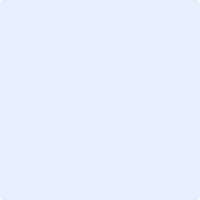 